Russ Leedham, MPLAN, GISP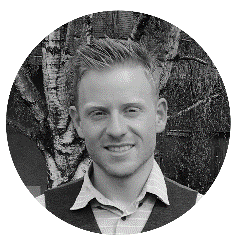 Owner / Operations ManagerProACTIVE Planning, Inc.Russ co-founded ProACTIVE Planning Inc. with Blaise Fontaine in 2019. Russ' career has ranged from land use planning and development, civil engineering, oil and gas environmental regulatory, traffic engineering, regional planning, and pipeline damage prevention through land use planning. Russ holds a strong and diverse educational background with a master’s degree in planning from the University of Calgary, a Bachelor’s in Geographic Information Systems, and a Geomatics Engineering Diploma. He takes an analytical and logical approach by applying his technical spatial and theoretical development related backgrounds to the big picture needs of the industry to solve issues that face stakeholders in the vicinity of pipeline systems. Russ understands the needs of pipeline operators related to development, the intricacies of municipal land use planning processes, the implications of civil design, and how stakeholders perceive and understand the issues that impact them. His experience helps influence in creating real solutions to reduce the lack of collaboration among stakeholders involved in development in the vicinity of pipeline systems.